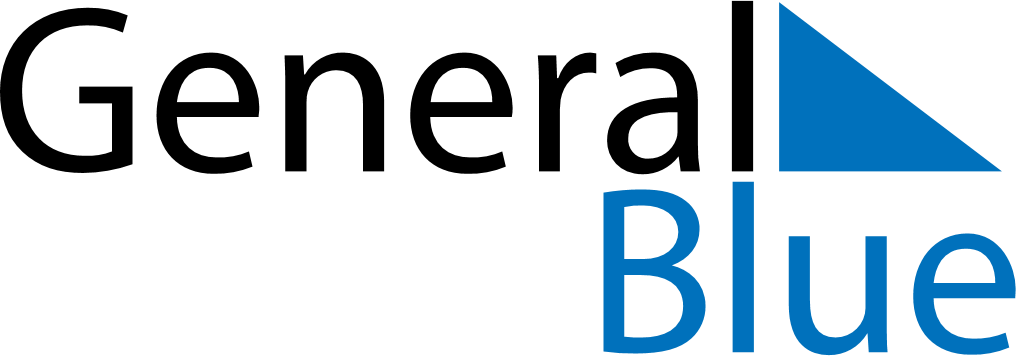 April 2018April 2018April 2018April 2018KosovoKosovoKosovoMondayTuesdayWednesdayThursdayFridaySaturdaySaturdaySunday1Easter Sunday23456778Orthodox Easter910111213141415Constitution Day1617181920212122232425262728282930